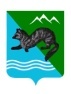 П О С Т А Н О В Л Е Н И ЕАДМИНИСТРАЦИИСОБОЛЕВСКОГОМУНИЦИПАЛЬНОГО РАЙОНА КАМЧАТСКОГО КРАЯ        май 2022                            с. Соболево                                       №  О проведении публичного обсуждения проекта решения Соболевского муниципального района  «Об исполнении  районного бюджете Соболевского муниципального района за 2021 год»В целях реализации положений статьи 28 Федерального закона от 06.10.2003 года № 131-ФЗ «Об общих принципах организации местного самоуправления в Российской Федерации», в соответствии с пунктом 4 статьи 16 Устава Соболевского муниципального района, руководствуясь Положением Соболевского муниципального района от 26.06.2014 года № 377 «О порядке организации и проведения публичных слушаний в Соболевском муниципальном районе »   АДМИНИСТРАЦИЯ ПОСТАНОВЛЯЕТ:1.  Назначить на 26 мая 2022 года в 18-00 часов проведение общественных обсуждений (в форме публичных слушаний) материалов проекта решения Соболевского муниципального района  ««Об исполнении  районного бюджете Соболевского муниципального района за 2021 год» ,с учетом   доступности материалов до сведения общественности через средства массовой информации: районную газету «Соболевский вестник» и официальный сайт Соболевского муниципального района в информационно -коммуникационной сети «Интернет» в здании Администрации Соболевского муниципального района, расположенного по адресу с.Соболево, ул. Советская, 23. 2.  Создать рабочую группу по проведению общественных обсуждений (в форме публичных слушаний) по материалам проекта решения Соболевского муниципального района  ««Об исполнении  районного бюджете Соболевского муниципального района за 2021 год»,  в следующем составе:	2.1. Спешнева С.В., руководитель Комитета по бюджету и финансам администрации Соболевского муниципального района, председатель рабочей группы.2.2. Дранивская А.Е., руководитель управления делами администрации Соболевского муниципального районам;2.3. Леоненко Н.Ю., заместитель руководителя-начальник отдела бюджетного планирования и анализа в составе  Комитета по бюджету и финансам администрации Соболевского муниципального района.3.   Рабочей группе:1) обеспечить информирование общественности и других участников по материалам проекта решения Соболевского муниципального района  ««Об исполнении  районного бюджете Соболевского муниципального района за 2021 год » посредством опубликования соответствующей информации в районной газете «Соболевский вестник» и официальном сайте Соболевского муниципального района в информационно-телекоммуникационной сети Интернет;2)    обеспечить прием и документирование замечаний и предложений от общественности по материалам проекта решения Соболевского муниципального района  ««Об исполнении  районного бюджете Соболевского муниципального района за 2021 год»;3)    опубликовать информацию о проведении общественных обсуждений (в форме  публичных слушаний) в средствах массовой информации в соответствии с действующим законодательством3.    Управлению делами администрации Соболевского муниципального района  направить настоящее постановление для опубликования в районной газете «Соболевский вестник» на официальном сайте  Соболевского муниципального района в информационно-телекоммуникационной сети Интернет.                                                                                                                            4.    Контроль за исполнением настоящего постановления возложить на Комитет по бюджету и финансам администрации Соболевского муниципального района Спешнева С.В..5.  Настоящее постановление вступает в силу после его официального опубликования (обнародования).Глава Соболевского муниципального района                          В.И.Куркин.